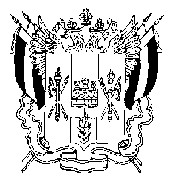 ТЕРРИТОРИАЛЬНАЯ ИЗБИРАТЕЛЬНАЯ КОМИССИЯ ЗЕРНОГРАДСКОГО РАЙОНА РОСТОВСКОЙ ОБЛАСТИПОСТАНОВЛЕНИЕ11 июня 2020 г.                                                                                           № 134-8г.ЗерноградО назначении членом участковой избирательной комиссии с правом решающего голоса избирательного участка, участка референдума № 653 Бурьяновой Н. В.В связи с досрочным прекращением полномочий члена участковой избирательной комиссии избирательного участка, участка референдума №653 Бердниковой Н. И., и руководствуясь п. 11 ст. 29 Федерального закона от 12 июня 2002 года№ 67-ФЗ «Об основных гарантиях избирательных прав и права на участие в референдуме граждан Российской Федерации», Территориальная избирательная комиссия Зерноградского района Ростовской областиПОСТАНОВЛЯЕТ:Назначить из состава резерва участковых комиссий Донского сельского поселения Зерноградского района членом участковой избирательной комиссии с правом решающего голоса избирательного участка, участка референдума № 653 Бурьянову Наталью Викторовну, 1970 г.р.,выдвинута собранием избирателей по месту жительства.Направить настоящее постановление в Избирательную комиссию Ростовской области.Направить настоящее постановление в участковую избирательную комиссию избирательного участка, участка референдума № 653.Опубликовать (обнародовать) настоящее постановление на сайте Территориальной избирательной комиссии Зерноградского района Ростовской области.Выдать Бурьяновой Н. В.удостоверение члена участковой избирательнойкомиссии с правом решающего голоса избирательного участка, участка референдума № 653.Контроль за исполнением данного постановления возложить на секретаря комиссии Каднову Н. А.Председатель комиссии						О. Н. МоисеевСекретарь комиссии 							Н. А. Каднова